APPENDIX 1       			Academic Progression Form (APF)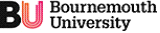 This from must be completed and uploaded to the applicant’s record in SITS, accompanied by a full academic transcript and copy of the visa and CAS having been issued for the relevant previous course of study. Depending on circumstances, additional detail on subjects, modules and academic performance may be requested. 2. Details of Previous study completed in the UK on a Tier 4 (General) Student Visa     Approved under paragraph 5.28a / 5.28b (highlight as applicable) of the UKVI Tier 4 Sponsor guidance, p. 30-33, v08/15     Not approved under paragraph 5.28a / 5.28b (highlight as applicable) of the UKVI Tier 4 Sponsor guidance, p. 30-33, v08/15Head of SAS/Head of Admissions				Date: 					Please upload completed form with full transcripts, CAS and visa of the previous course onto your applicant record or email internationaladmissions@bournemouth.ac.uk1. Personal InformationName of applicant:BU I.D. NumberBU course applied for: BU course start:InstitutionStart & End Date (MM/YYYY)Qualification obtainedVisa duration (dd/mm/yy-dd/mm/yy)Purpose of previous qualification as stated in University’s prospectus and explain why you chose to study this course in context to your future career aspirations. Please be specific in your answer:Purpose of previous qualification as stated in University’s prospectus and explain why you chose to study this course in context to your future career aspirations. Please be specific in your answer:3. Your career aspirationsIn what ways does the previous course relate to the course you wish to study at BU? How are they connected in terms of academic content?Explain in detail what your future career aspiration is. How do the two courses, in combination, help you to meet the needs of your chosen career?If you have any evidence in support of the above statements, please provide it here (i.e. previous job applications, work experience, employer statements, etc.)